TIẾT HỌC KĨ NĂNG SỐNG ĐẦU TIÊN CỦA LỚP 6A1Bên cạnh những môn học quen thuộc như Ngữ văn, Toán học, tiếng Anh, sang học kì 2 năm học 2021 – 2022, lớp 6A1 được học thêm một bộ môn nữa mang tên Kỹ năng sống. Bộ môn này được bố trí sắp xếp mỗi tuần một tiết vào buổi sáng thứ hai. Mục đích của môn Kỹ năng sống không gì khác là trang bị cho học sinh những kỹ năng mềm để các em có thể tự tin bước vào cuộc sống xã hội sau này. Đó là kĩ năng giao tiếp, ứng xử, đó là kĩ năng ứng phó với thiên tai, là kỹ năng xử lí tình huống bất ngờ … Tiết học kĩ năng sống đầu tiên được tổ chức vào ngày 7/2, ngày đầu tiên các em trở lại học tập sau kì nghỉ Tết Nguyên đán kéo dài 9 ngày. Những tưởng niềm vui nhận được lì xì, được ăn những món ngon, được đi du xuân trong các em sẽ làm tiết học trở nên hình thức, buồn tẻ nhưng không hề. Tiết học dù được giảng dạy dưới hình thức trực tuyến nhưng các em vẫn vô cùng sôi nổi, tích cực tương tác với thầy giáo. Các em đã được hiểu thế nào là lịch sự nơi công cộng, được biết ở trên xe buýt thì cần nhường chỗ cho những đối tượng ưu tiên, được biết trong rạp phim thì không nên nói to gây ảnh hưởng tới người khác … qua hàng loạt các câu hỏi, các tình huống, các trò chơi. Đó sẽ là một khởi đầu tốt đẹp cho một năm mới hứa hẹn nhiều thành công cho thầy và trò lớp 6A1.Dưới đây là một số hình ảnh của buổi học.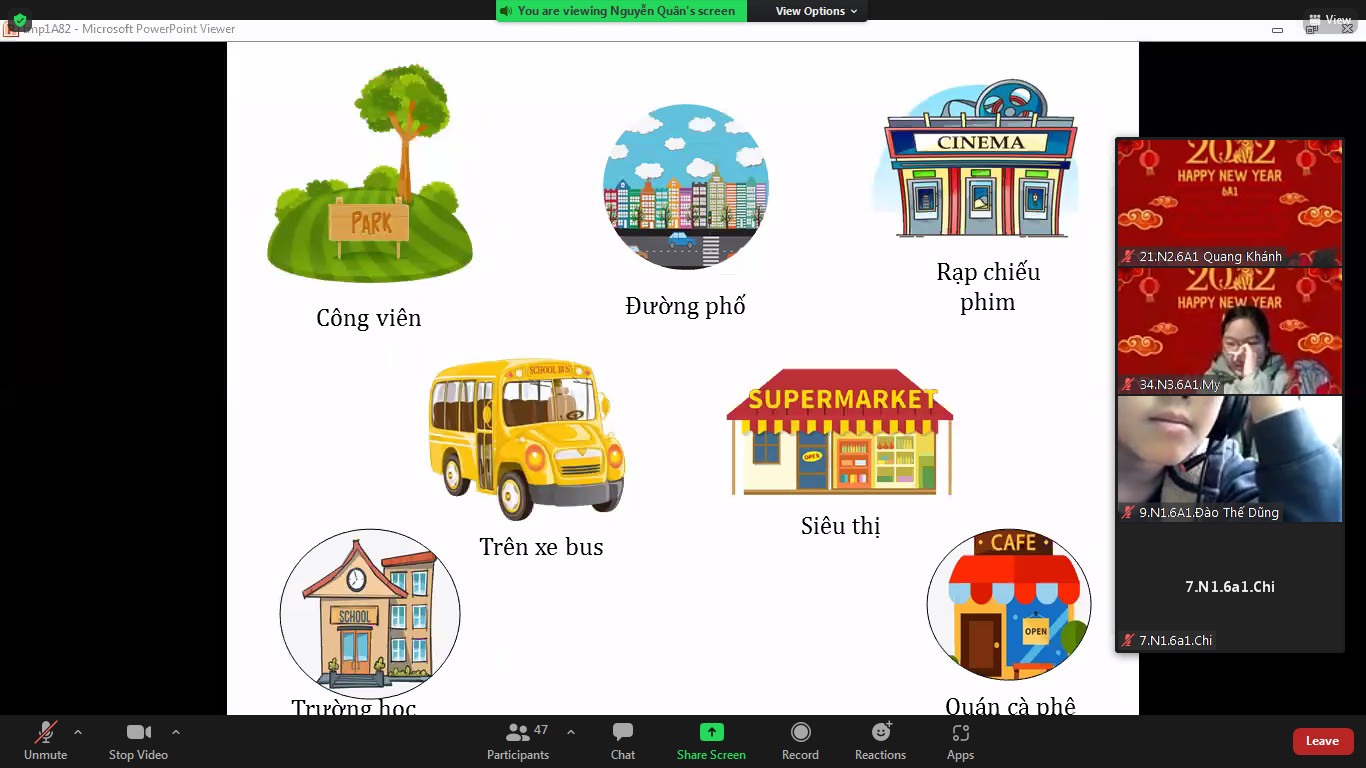 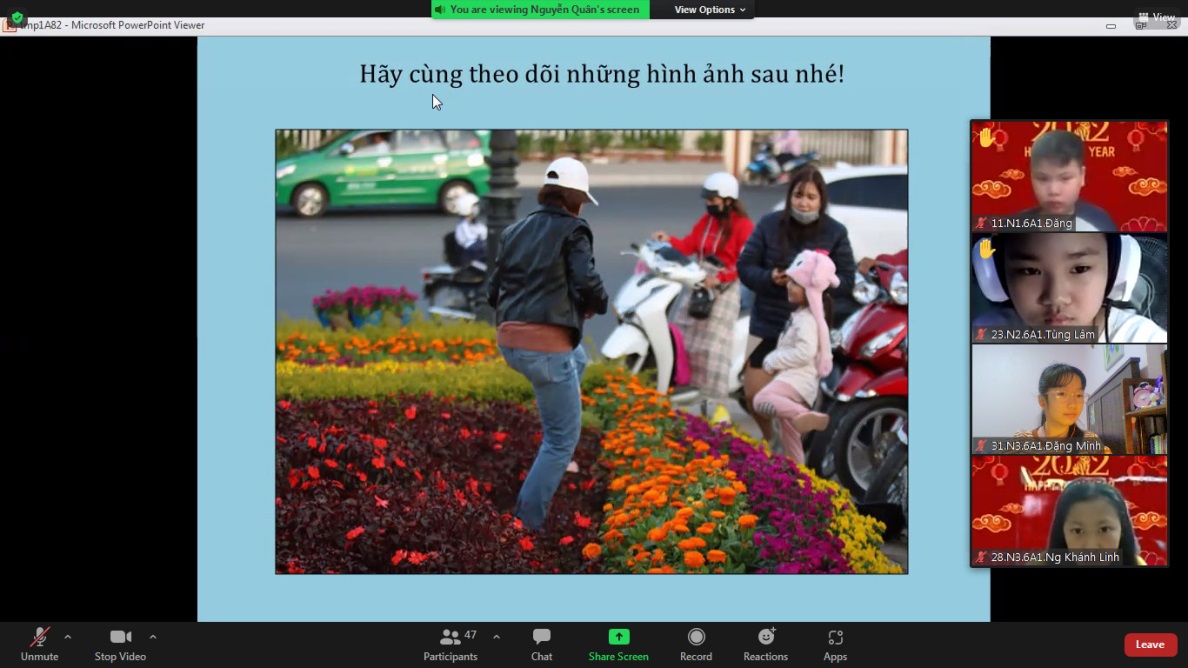 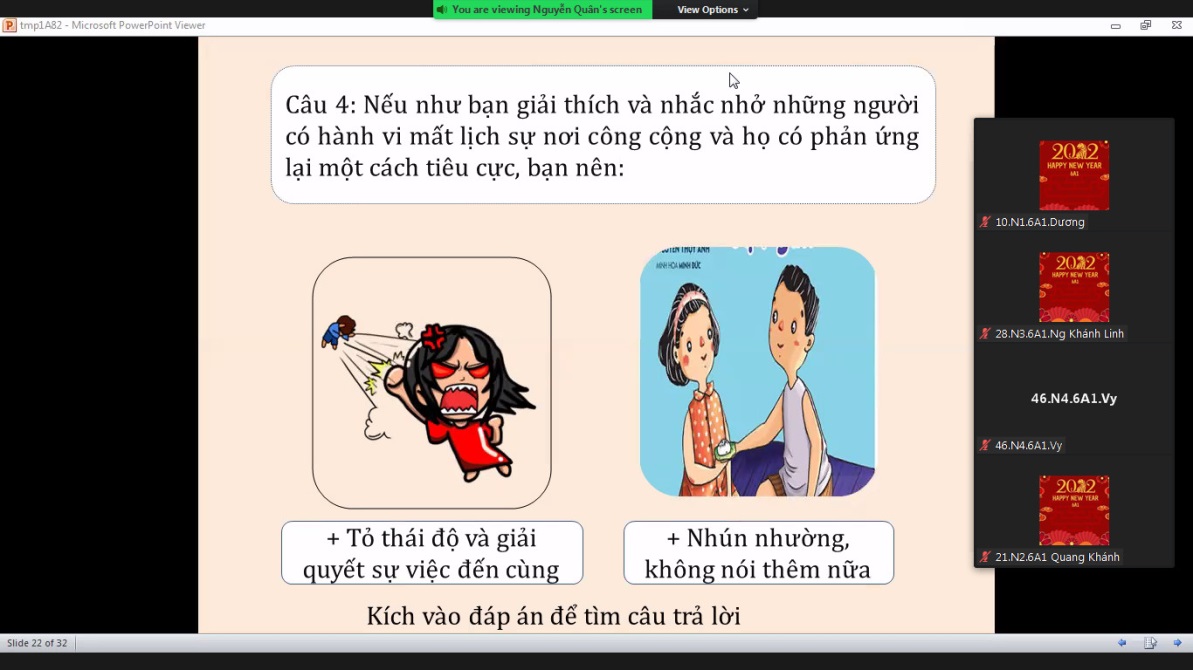 